VESELÉ KAŠTANYKaštany jsou všude kolem nás.  Na podzim jich máme plné kapsy. Sbíráme je a nosíme domů. Co s nimi můžeš dělat? Pojď si vytvořit barevné kaštany, které potom využiješ pro další úkoly. Budeš potřebovat: kaštany, tempery, štětec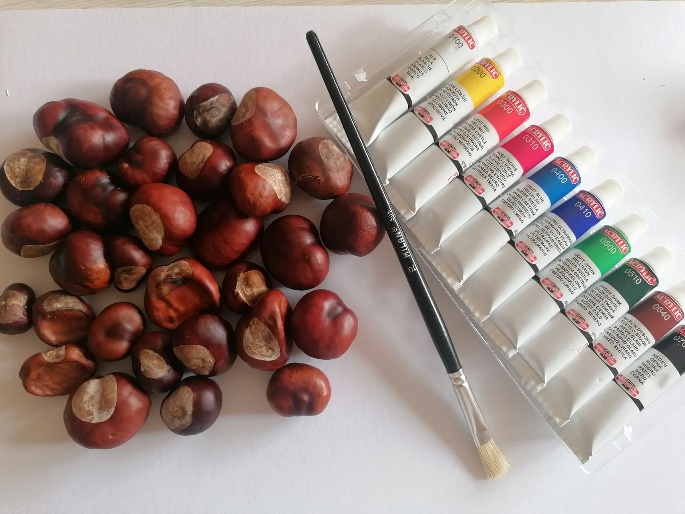 1.Vezmi si štětec a vymaluj kaštanům světle hnědou část. Použij barvu žlutou, oranžovou, zelenou, červenou, modrou, fialovou. S každou barvou vymaluj 6 kaštanů. Natřené kaštany nech uschnout na tácu nebo na talíři, který najdeš doma. 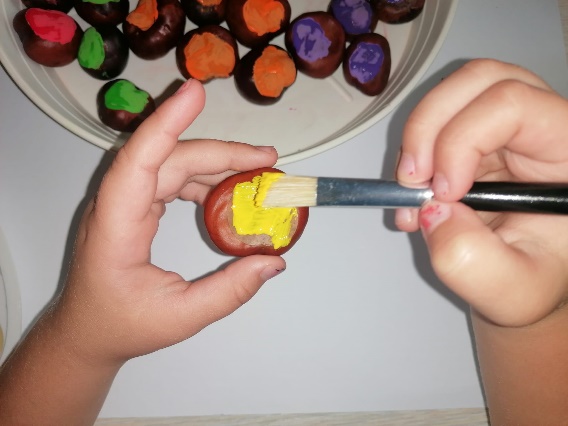 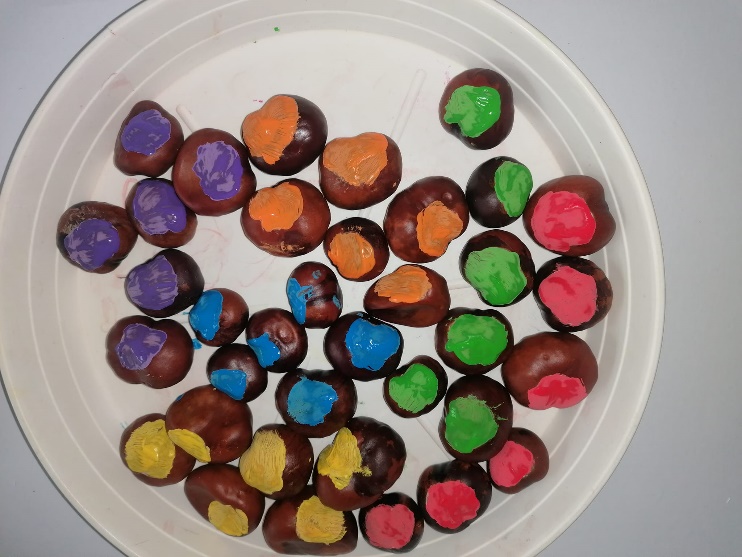 2.Dej kaštan do správně barevného domečku. nkjnbj3. Do jaké sklenice kaštan patří? Roztřiď je podle barvy.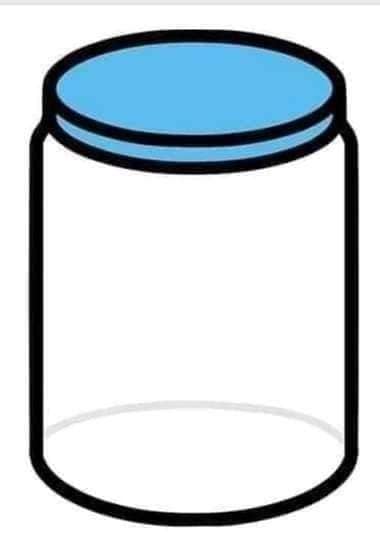 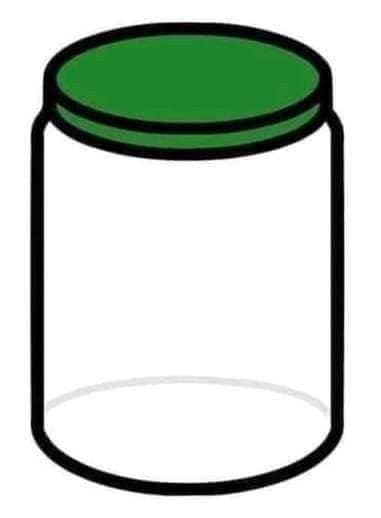 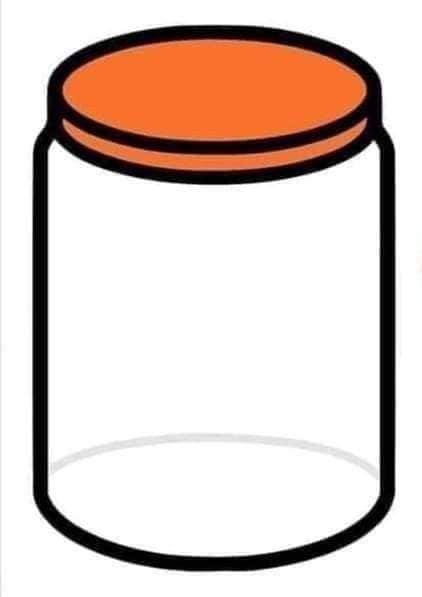 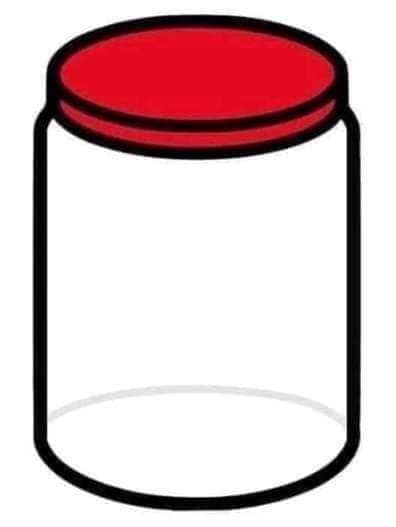 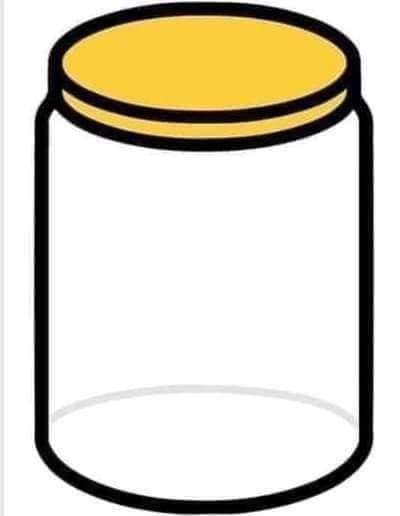 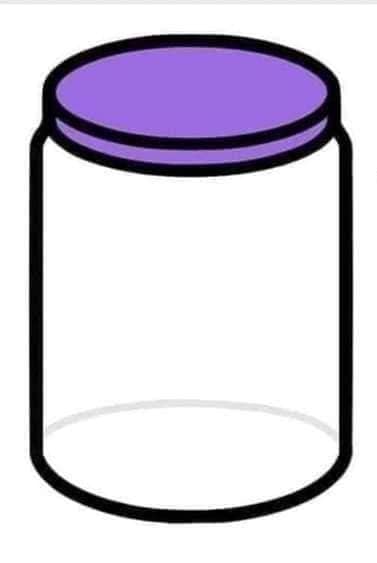 